 Приложение № 2 к Административному регламенту Мюшстерслва внутренних дел Российской Федерации по предоставлению государственной услути по регистрационному учету граждан Российской Федерации по месту пребывания и по месту жительства в пределах Российской ФедерацииФорма 8СВИДЕТЕЛЬСТВО N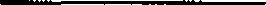 о регистрации по месту жительстваВыдано(фамилия, имя, отчество (при наличии), дата и место рождения)о том, что он(а) зарегистрирован(а) по месту жительства по адресу:(республика, край, область, округ, район, город, поселок, село, деревня,аул, кишлак, улица, дом, корпус, квартира)Свидетельство выдано к свидетельству о рождении:серияДата выдачи ”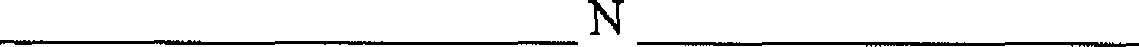 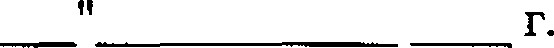 (наименование органа, учреждения, выдавшего документ)Начальник (руководитель)(наименование органа регистрационного учета)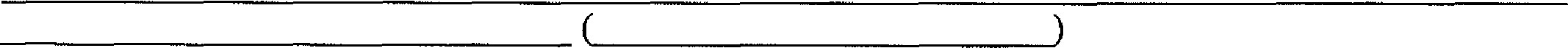 	(подпись)	(фамилия, инициалы)	м.п.	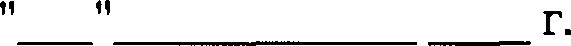 